Course Name: Understanding the Modern United States Military Family 
Course Prefix: CHF
Course Number: 4310
Submitted by: Pamela Payne, pamelapayne@weber.eduCurrent Date: 10/7/2014 College: Education
Department: Child & Family Studies
From Term: Spring 2015Substantivenew 
Current Course Subject: N/A
Current Course Number:New/Revised Course Information:Subject: CHF
Course Number: 4310Check all that apply:This is for courses already approved for gen ed. Use a different form for proposing a new gen ed designation.
 DV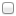  CA HU LS PS SS EN AI QL TA TB TC TD TECourse Title: Understanding the Modern United States Military Family 
Abbreviated Course Title: Military Families
Course Type: LEC
Credit Hours: 3
or if variable hours: toContact Hours:Lecture: 3
Lab: 
Other:Repeat Information:Limit: 0
Max Hrs: 3
Grading Mode: standardThis course is/will be: a required course in a major program
 a required course in a minor program
 a required course in a 1- or 2- year program
 elective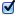 Prerequisites/Co-requisites:CHF 1500, CHF 1400, CHF 2400Course description (exactly as it will appear in the catalog, including prerequisites):Typically taught: Fall [Full Sem] Spring [Full Sem]--This course is designed to assist you in understanding the structure and formation of each service branch as well as the experiences of families serving in the U.S. Military focusing on both Active duty and Reserve components using Family Systems Theory, Risk and Resiliency Theory and Ambiguous Loss Theory. In recent years, many changes have taken place in the military family landscape. The knowledge gained in this course should provide you with insight into the complex experiences of today’s U.S. Military Families. The information provided in this course is designed to assist students to be effective in professional settings working with military personnel and their families, and is a starting foundation for those interested in pursuing professional civilian careers working with military families in a variety of settings (e.g., nonprofit organizations, the U.S. Military, and others). This course will focus on different components of family life that specifically impact military families. The course format will include (1) readings, (2) online lectures, (3) quizzes, (4) exams, and (5) online and in class discussion. 
Prerequisites: CHF 1400, 1500, 2400
Justification for the new course or for changes to an existing course. (Note: Justification should emphasize academic rationale for the change or new course. This is particularly important for courses requesting upper-division status.)This course meets the unique needs of students who intend to work with or for the U.S. Military Families around the country. Student will become familiar with the details of the military and how military service impacts family life in a variety of ways including but not limited to the implications for individuals, couples and families with children of all ages.

INFORMATION PAGE 
for substantive proposals only1. Did this course receive unanimous approval within the Department?trueIf not, what are the major concerns raised by the opponents?2. If this is a new course proposal, could you achieve the desired results by revising an existing course within your department or by requiring an existing course in another department?No, this course is unique in its focus on military families. There are no current courses that could be modified to fit the unique needs of this population.3. How will the proposed course differ from similar offerings by other departments? Comment on any subject overlap between this course and topics generally taught by other departments, even if no similar courses are currently offered by the other departments. Explain any effects that this proposal will have on program requirements or enrollments in other department. Please forward letters (email communication is sufficient) from all departments that you have identified above stating their support or opposition to the proposed course.This course will prepare students to work with the military and military families in a variety of roles including but not limited to civilian positions at Hill AFB locally.4. Is this course required for certification/accreditation of a program?noIf so, a statement to that effect should appear in the justification and supporting documents should accompany this form.5. For course proposals, e-mail a syllabus to Faculty Senate which should be sufficiently detailed that the committees can determine that the course is at the appropriate level and matches the description. There should be an indication of the amount and type of outside activity required in the course (projects, research papers, homework, etc.).Please mail a signed approval pageto the Faculty Senate Office, MA 210J, MC 1033.